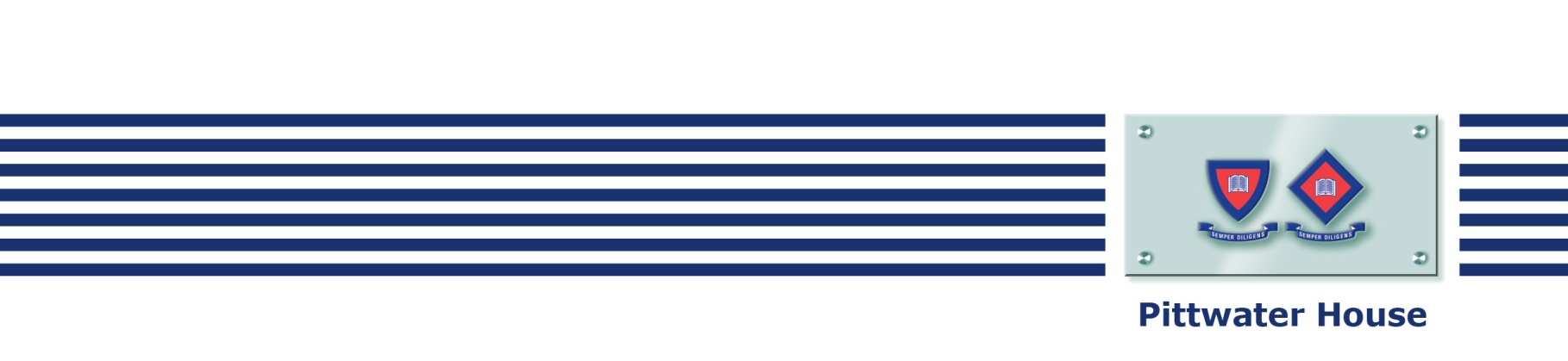 General Excellence Scholarship Application FormFor Entry in 2021PART A:  CANDIDATE (Please print clearly)Surname:Given Names:                		(Include all names – underline name normally used)Date of Birth:						Age:				         Sex: M / F			Day            Month         YearCountry of Birth:					Nationality:			Present School:									Year:Residential Address:  										P/CodeRelatives at Pittwater House Schools (past/present): PART B:  PARENT INFORMATION:Father's Details							     Mother's DetailsTitle:                       (Mr/Dr etc.)				                        (Ms/Mrs/Dr etc.)Surname:Given Names:Residential Address:			 (If same as child's write "as above")		(If same as child's write "as above")					P/Code					        		  P/CodeHome telephone:        (         )					       (          )Work telephone:        (         )					       (          )Mobile telephone:Postal Address:			(If same as residential write "as above")		(If same as residential write "as above")					  P/Code					              P/CodeEmail:PITTWATER HOUSE – GENERAL EXCELLENCE SCHOLARSHIP APPLICATION PART C:  Attach copies of Academic/School reports and NAPLAN Certificates.List candidate’s extra-curricular involvement:List candidate’s hobbies and interests:Any other information you believe will help us assess the candidate (including family structure, financial circumstances, if relevant):Leadership positions held: PART D:  SCHOLARSHIP CONDITIONS1.	The parent of a candidate shall complete the application form fully and submit it to The Principal, Pittwater House by midnight on 10 February 2020 before any application shall be considered. All supporting documentation (certificates and reports) are to be photocopies only and simply stapled to the back of the application form.  Applications are not to be presented in portfolios and originals are not required as documentation provided will not be returned to the applicant.2.	The School reserves the right to refuse to award any scholarship with or without reason or notice and will not enter into discussion about unsuccessful candidates.3.	The candidate is not bound to accept any award offered by the School.4.	The acceptance of an application form shall not bind the School in any way either to consider the candidate for a scholarship or to award one.5.	Scholarships are not transferable.6.	The School shall exercise final authority in all matters pertaining to scholarships.7.	The candidate is required to sit for the ACER examination and attend such interviews as the Principal shall determine.8.	The general examination for all scholarship candidates for 2021 entry will be held on Saturday 29 February 2020.9.	General Excellence Scholarships candidates may be contacted with an audition and/or interview date if shortlisted.10	Scholarships will be awarded at the discretion of the School.  The value of each award may vary.11.	Scholarships are conditional and subject to formal review by the School annually in the light of progress, performance and attitude of the holder.  PART E:  DECLARATIONI have read and understood the conditions concerning scholarships at Pittwater House and apply to have the candidate nominated in Part A apply to be considered for the award of a scholarship in 2021.SIGNED								DATE  Return Application with all supporting document to:    Dr Nancy Hillier, Principal, Pittwater House PO Box 244, Manly NSW 1655      PITTWATER HOUSE – GENERAL EXCELLENCE SCHOLARSHIP APPLICATION PART F:  	GENERAL INFORMATION FOR CANDIDATESGeneral Excellence Scholarships are available to students who excel in academics and in addition demonstrate outstanding abilities in fields such as music, sport, debating, drama, dance etc.  Candidates with a strong second field will be considered favourably. 		AUDITION AND INTERVIEWShortlisted applicants may be contacted in April 2020 to arrange an audition and an interview (not all candidates will require an audition).The auditions may be recorded on video, multimedia device, CD or IPod.PART G: 	ADDITIONAL INFORMATION FOR PERFORMING ARTS CANDIDATESCandidate’s intended course of study (please circle one or more)(1)	Drama(2)	Music(3)	DanceVIDEO APPLICATIONStudents applying for a Performing Arts General Excellence scholarship must submit a VIDEO when submitting their application. The video must show an example of the candidate performing as a Soloist (Music applicants must be clearly featured if performing in an ensemble)ONE performance of EACH area of application must be submitted.Only ONE video for each area will be viewed, so ensure that the ONE performance chosen showcases the candidate’s ability.Only the first 2 minutes of EACH performance will be viewed.Video can be submitted as a DVD OR on a USB OR a web link (YouTube, Vimeo etc.) LIVE AUDITIONSOnce your application has been considered you may be required to perform in front of panel of staff from the Creative Arts Faculty. At the LIVE AUDITIONS.Applicants will be expected to present TWO short CONTRASTING solos performances. (Combined length no more than 10 minutes)Candidates applying for a Performing Arts General Excellence Scholarship in multiple areas will be required to prepare TWO short CONTRASTING works for each area. The candidates may NOT be required to perform every piece in its entirety. Piano accompaniment or pre-recorded backing tracks should be used for music auditions unless the piece was originally written without accompaniment.  Pittwater House can provide an accompanist if the music is handed to the school at least 5 days before the audition.Music applicants will be asked to perform a given sight-reading and aural test.Drama applicants will be asked to perform a cold script reading.Dance applicants will be asked to perform an improvisation.Basic props (a chair, table etc.) will be provided for drama.  The audition time does not allow for major change of costume.A CD player will be provided at the audition if needed.Please give a brief history of the candidate’s skills detailing the level reached (e.g. AMEB, Trinity, Suzuki for Musicians or RAD for Dancers), competitions and awards, and list participation in relevant ensembles, schools/clubs (attach additional sheets if required)DRAMA EXPERIENCE:MUSIC EXPERIENCE:DANCE EXPERIENCE:PITTWATER HOUSE – GENERAL EXCELLENCE SCHOLARSHIP APPLICATION PART H:  	GENERAL INFORMATION FOR SPORTS CANDIDATESThe General Excellence Scholarships will be considered in all sports with special consideration given to athletics, swimming, water polo, basketball, netball and soccer.Shortlisted candidates may be contacted in April 2020 to arrange a sports trial and interview.PART I:  		ADDITIONAL INFORMATION FOR SPORTS CANDIDATESPlease give details of candidate’s sporting abilities, level of competition, and major awards (attach additional pages if required).  Please do not submit supporting material in portfolio folders.PART J:  		ADDITIONAL INFORMATION FOR CANDIDATES NOT COVERED IN PART G & HEXPERIENCEPlease give details of candidate’s abilities, level of competition, and major awards (attach additional pages if required).  Please do not submit supporting material in portfolio folders.Please attach:Recent references (at least one from a coach or sports teacher).  A copy of all the candidate’s team fixtures (if applicable within the sporting season) as a representative of Pittwater House Schools may attend a match to observe performance.Ref: SPON2021YearsMost recent Grade/Level achieved and/or details of experienceFormal Drama TrainingDrama Studio/ClubsEisteddfod Drama ParticipationOther InformationYearsMost recent Grade/Level achieved and/or details of experience (including Choir)Instrument 1:Instrument 2:Other InformationNOTE: If Voice please indicate what type of voice. Soprano, Alto, Tenor etc.NOTE: If Voice please indicate what type of voice. Soprano, Alto, Tenor etc.NOTE: If Voice please indicate what type of voice. Soprano, Alto, Tenor etc.YearsMost recent Grade/Level achieved and/or details of experienceFormal Dance TrainingDance Studio/ClubsEisteddfod Dance ParticipationOther InformationSportYearsLevel achieved and/or experience 